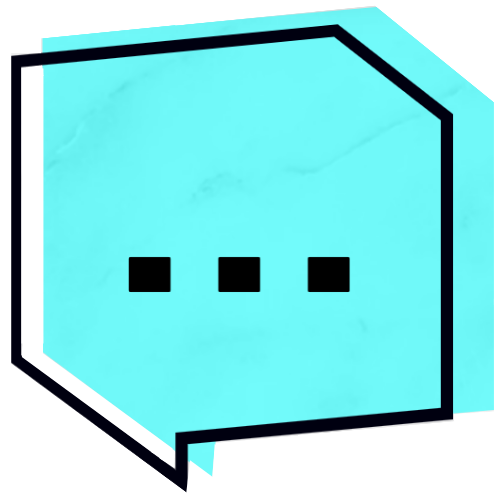 Privacy PolicyOur privacy policy is simple. We will never sell any of your personal information to anyone.Below, we outline the specifics of what information we collect and what we do with it. Email Subscription & Account InformationOur subscription box only requires an email. That email will be kept only on a list kept on our Execs’ computers for the sole purpose of sending great content directly to you. Users can create an account to comment on blog posts. This information is collected through Wix and is sent to the Execs. We collect that information for the purpose of tracking the numbers of users and engagement levels. This influences what we write and change how we operate to make your experience better. Notice:As of 1/27/2021, this is the only information we are collecting. We will change this policy as our site evolves to keep you in the loop of how our practice impacts you. If you have subscribed to the email list, we will notify you of this change. Thank you for joining us at Gallery Talk.